MAT 6. RAZRED (petek, 17. 4. 2020)Rešitve nalog: SDZ (4. del), str. 68/ 6 (a, b)                                               str. 69/ 9, 10                                               str. 71/ 17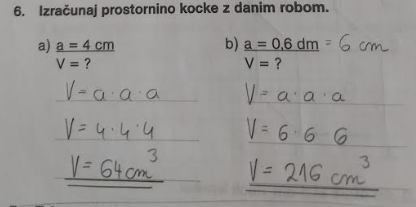 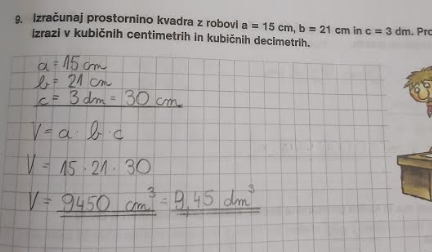 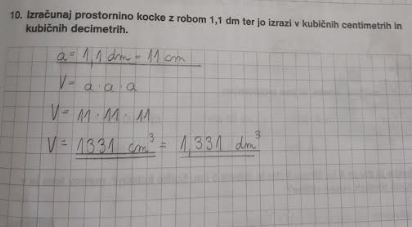 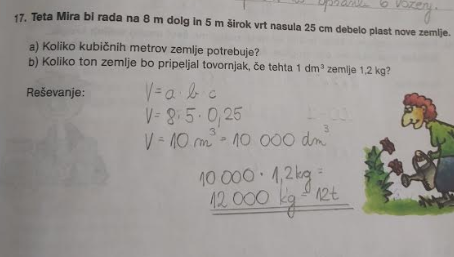 OBRAVNAVA NOVE UČNE SNOVI: ENOTE ZA MERJENJE MASEV iučbeniku: https://eucbeniki.sio.si/matematika6/529/index1.html si preberi vse o enotah za MERJENJE MASE in reši kakšno nalogo. V SDZ je ta učna snov na strani 73-75.V zvezek zapiši naslov: ENOTE ZA MERJENJE MASE.Zapiši:Osnovna enota za merjenje mase je KILOGRAM , večja enota je TONA  manjše enote pa so DEKAGRAM  GRAM  in MILIGRAM  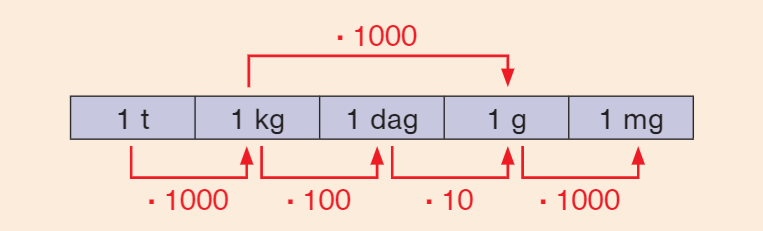 V zvezek si naredi preglednico, ki ti je lahko v pomoč pri pretvarjanju.Reši naslednje naloge v SDZ (4. del), str. 76/ 2, 4                                                             str. 77/ 5 (a, b)tkgkgkgdagdagg